Технологическая карта урокаУчитель географии: Шебалкина Светлана АлексеевнаМБОУ Устьинская СОШ Моршанский районПриложенияПриложение 1.Таблица. Изучение материка.Приложение 2. Таблица. Крайние точки материкаI вариантТаблица. Крайние точки материкаII вариантПриложение 3. Таблица.  Крайние точки материка. Ответы.Приложение 4.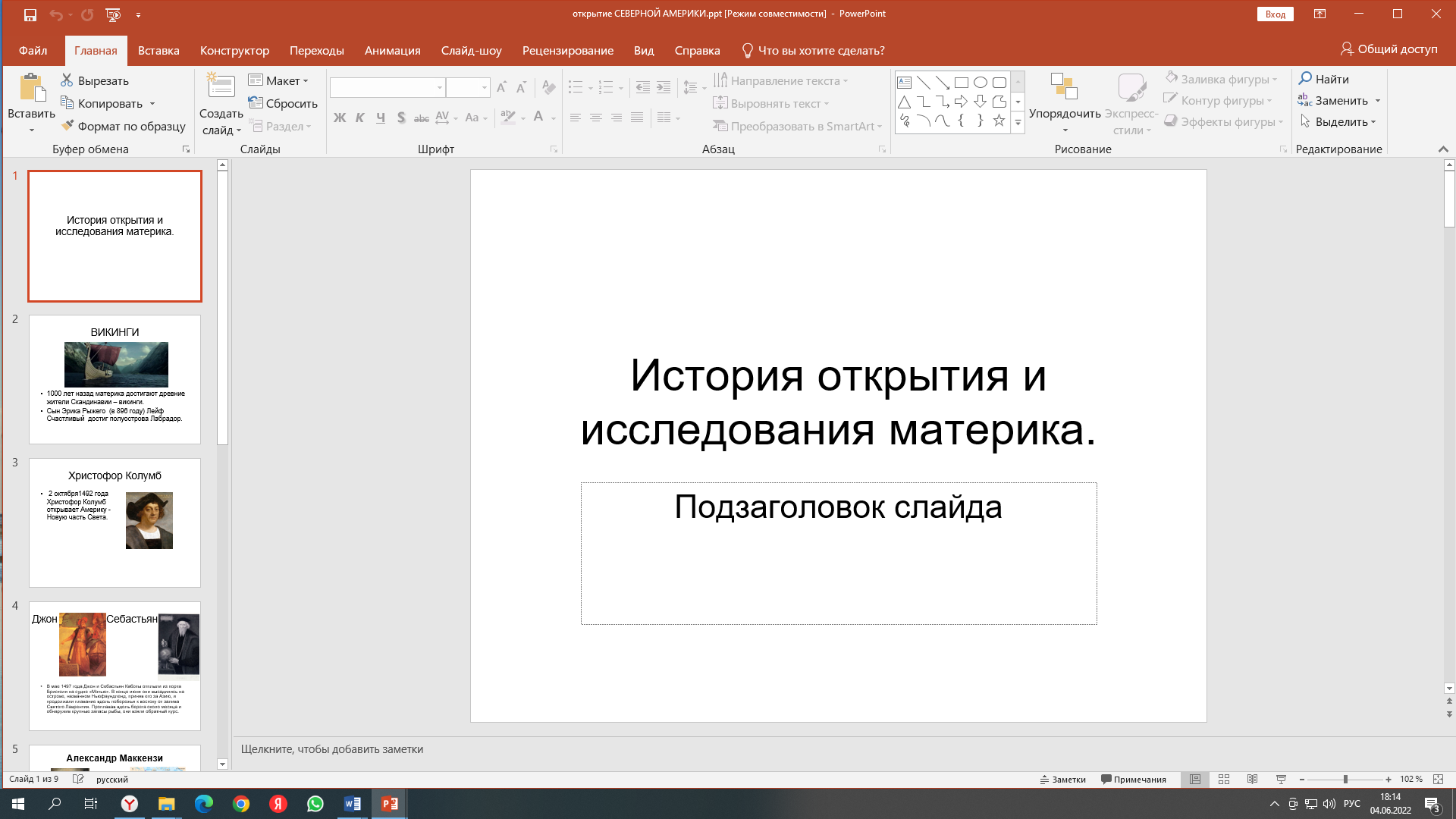 Приложение 5.https://demo.mob-edu.ru/ui/index.html#/bookshelf/course/1051/topic/84031/lesson/84032(использование читательской грамотности)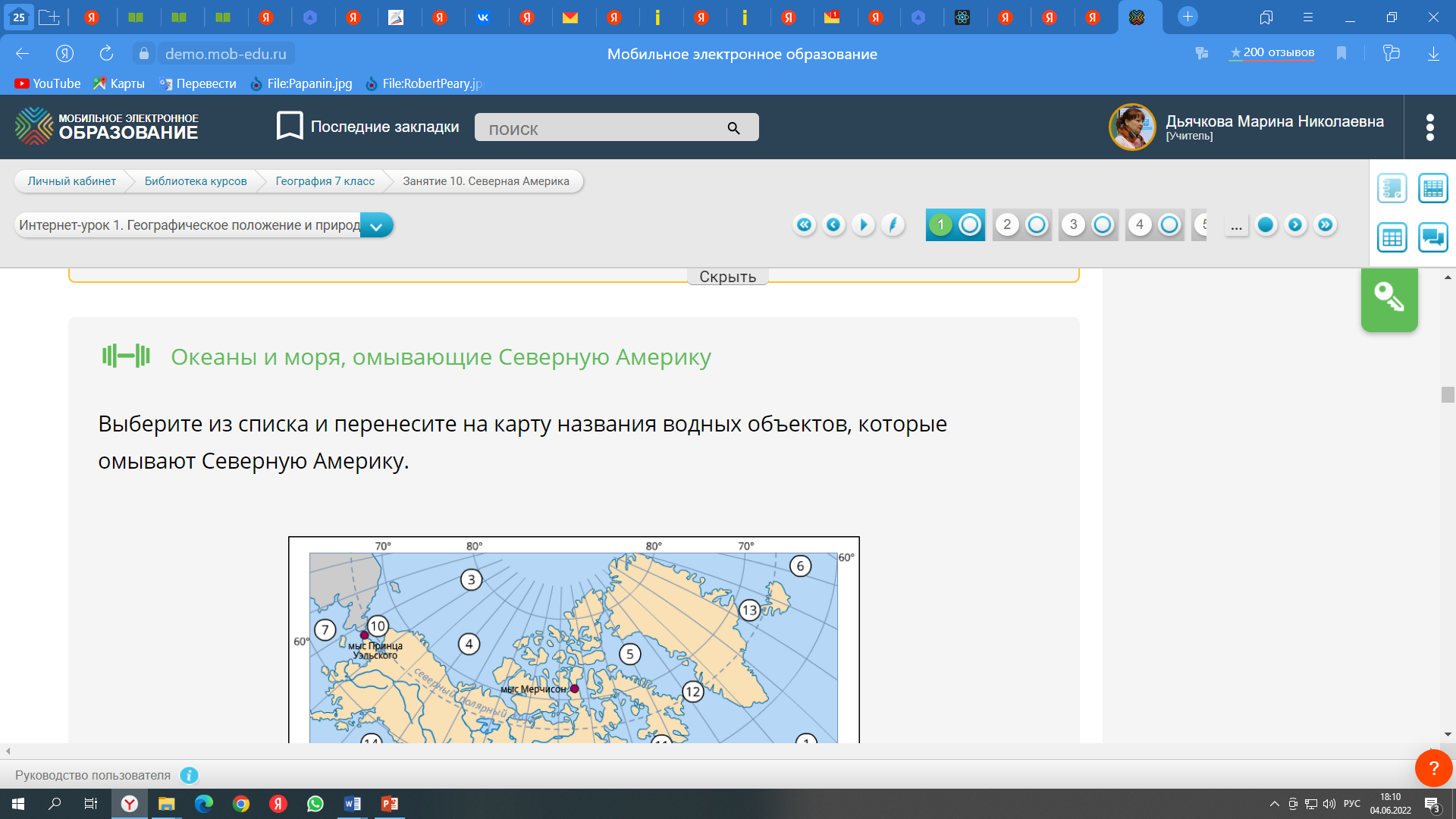 Для решения ситуации ученик должен знать:-  географические водные объекты, которые омывают Северную Америку.- уметь показывать их на карте.Информация для проверки ответов заданий к ситуации:Критерии оценивания:1 балла: правильный ответ.0 баллов: другие ответы.Приложение 6.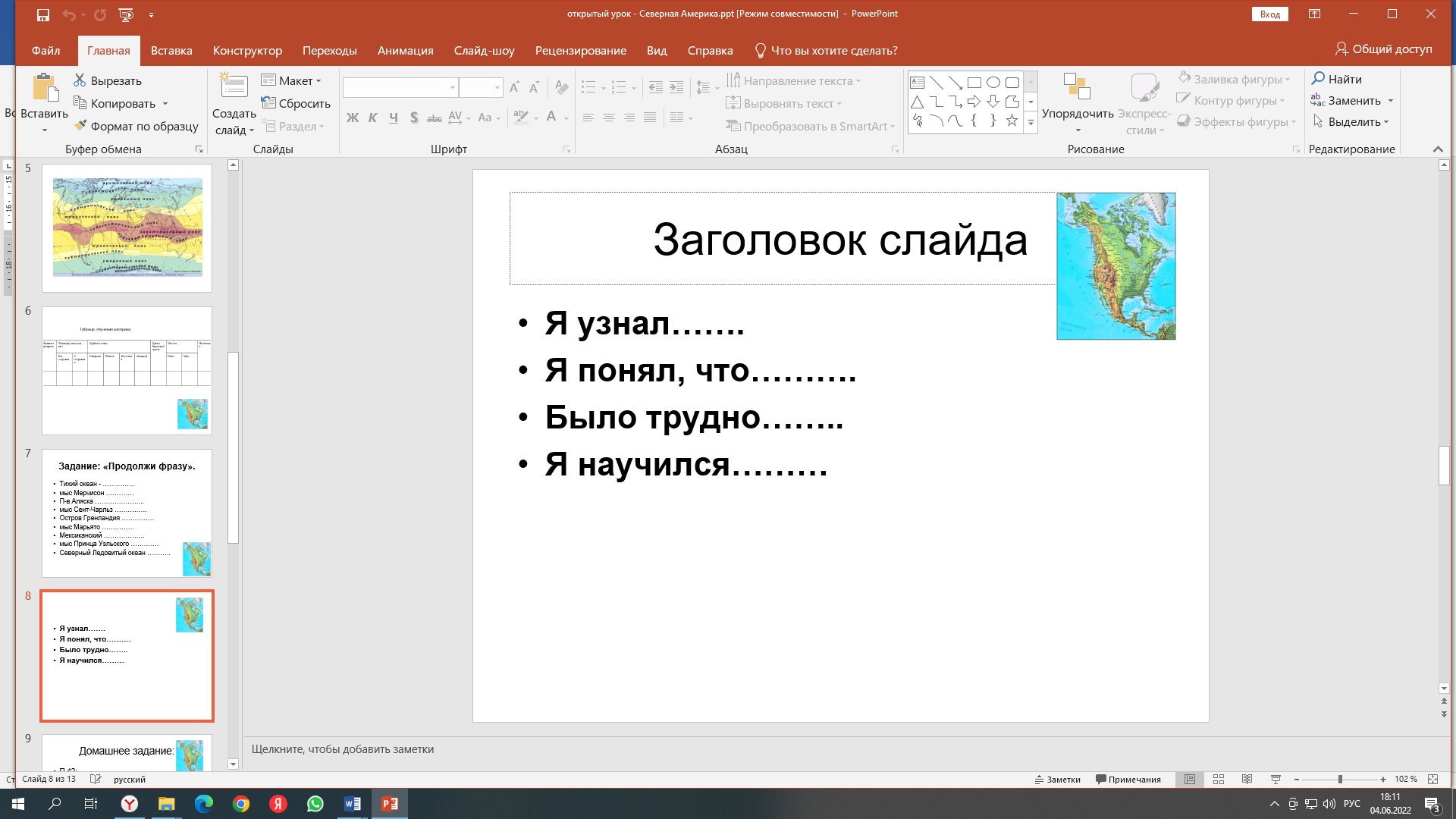 Приложение 7.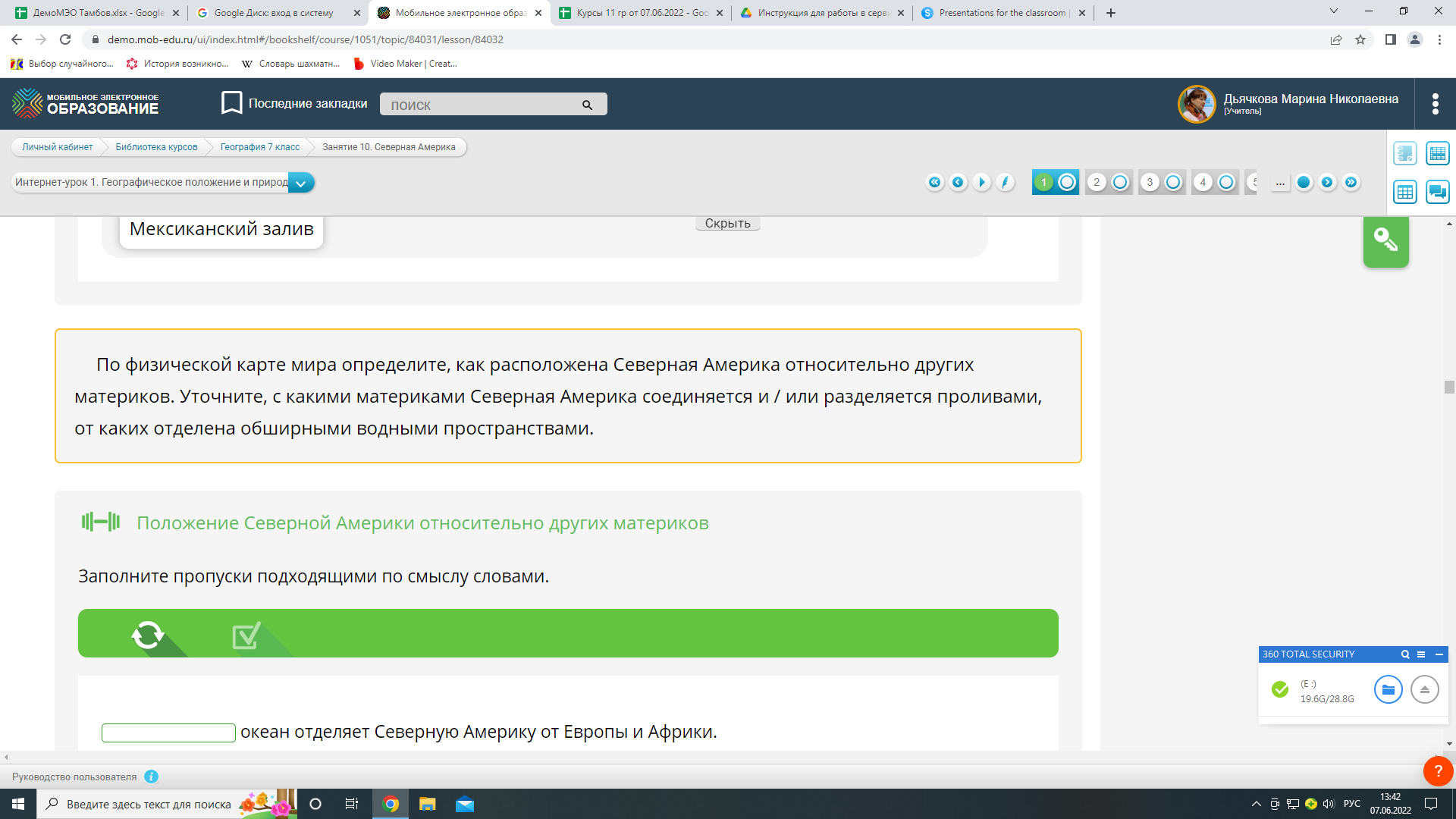 Для решения ситуации ученик должен знать:-  географическое положение, географические объекты, соседствующие с Северной Америкой.- уметь показывать их на карте.Данное задание позволит закрепить данную тему.Предмет:  География Предмет:  География Предмет:  География Предмет:  География Предмет:  География Предмет:  География Предмет:  География Предмет:  География Класс: 7Класс: 7Класс: 7Класс: 7Класс: 7Класс: 7Класс: 7Класс: 7Тема урока: «Географическое положение Северной Америки. История открытий и исследований».Тема урока: «Географическое положение Северной Америки. История открытий и исследований».Тема урока: «Географическое положение Северной Америки. История открытий и исследований».Тема урока: «Географическое положение Северной Америки. История открытий и исследований».Тема урока: «Географическое положение Северной Америки. История открытий и исследований».Тема урока: «Географическое положение Северной Америки. История открытий и исследований».Тема урока: «Географическое положение Северной Америки. История открытий и исследований».Тема урока: «Географическое положение Северной Америки. История открытий и исследований».Тип урока:  урок открытия новых знанийТип урока:  урок открытия новых знанийТип урока:  урок открытия новых знанийТип урока:  урок открытия новых знанийТип урока:  урок открытия новых знанийТип урока:  урок открытия новых знанийТип урока:  урок открытия новых знанийТип урока:  урок открытия новых знанийМежпредметные связи:  история, математика.Межпредметные связи:  история, математика.Межпредметные связи:  история, математика.Межпредметные связи:  история, математика.Межпредметные связи:  история, математика.Межпредметные связи:  история, математика.Межпредметные связи:  история, математика.Межпредметные связи:  история, математика.Планируемые результаты обучения:Предметные:знать физико-географическое положение Северной Америки; знать историю открытия и освоения материка; уметь работать с тематическими картами; уметь называть и показывать имена путешественников и учёных, внесших вклад в открытие и изучение Северной Америки; тренировать практические навыки определения географических координат крайних точек Северной Америки.Метапредметные: Регулятивные:Умение организовывать свою деятельность, определять ее цели и задачи;Умение выбирать средства для реализации цели деятельности и применять их на практике;Умение осуществлять самоконтроль результатов деятельности и оценивать ее результаты.Познавательные:Умения вести самостоятельный поиск, анализ и отбор информации в зависимости от цели деятельности;Умения преобразовывать различные виды географической информации;Умение определять понятия, устанавливать причинно-следственные связи, строить логическое рассуждение и делать выводы;Умение создавать, применять модели и схемы для решения учебных и познавательных задачКоммуникативные: Умение работать индивидуально и в группе: находить общее решение;Умение отбирать и использовать речевые средства в процессе коммуникации с другими людьми (диалог в паре, в малой группе и т. д.);Личностные:аргументировано оценивать свои и чужие поступки;адекватно выражать свои эмоции.Планируемые результаты обучения:Предметные:знать физико-географическое положение Северной Америки; знать историю открытия и освоения материка; уметь работать с тематическими картами; уметь называть и показывать имена путешественников и учёных, внесших вклад в открытие и изучение Северной Америки; тренировать практические навыки определения географических координат крайних точек Северной Америки.Метапредметные: Регулятивные:Умение организовывать свою деятельность, определять ее цели и задачи;Умение выбирать средства для реализации цели деятельности и применять их на практике;Умение осуществлять самоконтроль результатов деятельности и оценивать ее результаты.Познавательные:Умения вести самостоятельный поиск, анализ и отбор информации в зависимости от цели деятельности;Умения преобразовывать различные виды географической информации;Умение определять понятия, устанавливать причинно-следственные связи, строить логическое рассуждение и делать выводы;Умение создавать, применять модели и схемы для решения учебных и познавательных задачКоммуникативные: Умение работать индивидуально и в группе: находить общее решение;Умение отбирать и использовать речевые средства в процессе коммуникации с другими людьми (диалог в паре, в малой группе и т. д.);Личностные:аргументировано оценивать свои и чужие поступки;адекватно выражать свои эмоции.Планируемые результаты обучения:Предметные:знать физико-географическое положение Северной Америки; знать историю открытия и освоения материка; уметь работать с тематическими картами; уметь называть и показывать имена путешественников и учёных, внесших вклад в открытие и изучение Северной Америки; тренировать практические навыки определения географических координат крайних точек Северной Америки.Метапредметные: Регулятивные:Умение организовывать свою деятельность, определять ее цели и задачи;Умение выбирать средства для реализации цели деятельности и применять их на практике;Умение осуществлять самоконтроль результатов деятельности и оценивать ее результаты.Познавательные:Умения вести самостоятельный поиск, анализ и отбор информации в зависимости от цели деятельности;Умения преобразовывать различные виды географической информации;Умение определять понятия, устанавливать причинно-следственные связи, строить логическое рассуждение и делать выводы;Умение создавать, применять модели и схемы для решения учебных и познавательных задачКоммуникативные: Умение работать индивидуально и в группе: находить общее решение;Умение отбирать и использовать речевые средства в процессе коммуникации с другими людьми (диалог в паре, в малой группе и т. д.);Личностные:аргументировано оценивать свои и чужие поступки;адекватно выражать свои эмоции.Планируемые результаты обучения:Предметные:знать физико-географическое положение Северной Америки; знать историю открытия и освоения материка; уметь работать с тематическими картами; уметь называть и показывать имена путешественников и учёных, внесших вклад в открытие и изучение Северной Америки; тренировать практические навыки определения географических координат крайних точек Северной Америки.Метапредметные: Регулятивные:Умение организовывать свою деятельность, определять ее цели и задачи;Умение выбирать средства для реализации цели деятельности и применять их на практике;Умение осуществлять самоконтроль результатов деятельности и оценивать ее результаты.Познавательные:Умения вести самостоятельный поиск, анализ и отбор информации в зависимости от цели деятельности;Умения преобразовывать различные виды географической информации;Умение определять понятия, устанавливать причинно-следственные связи, строить логическое рассуждение и делать выводы;Умение создавать, применять модели и схемы для решения учебных и познавательных задачКоммуникативные: Умение работать индивидуально и в группе: находить общее решение;Умение отбирать и использовать речевые средства в процессе коммуникации с другими людьми (диалог в паре, в малой группе и т. д.);Личностные:аргументировано оценивать свои и чужие поступки;адекватно выражать свои эмоции.Планируемые результаты обучения:Предметные:знать физико-географическое положение Северной Америки; знать историю открытия и освоения материка; уметь работать с тематическими картами; уметь называть и показывать имена путешественников и учёных, внесших вклад в открытие и изучение Северной Америки; тренировать практические навыки определения географических координат крайних точек Северной Америки.Метапредметные: Регулятивные:Умение организовывать свою деятельность, определять ее цели и задачи;Умение выбирать средства для реализации цели деятельности и применять их на практике;Умение осуществлять самоконтроль результатов деятельности и оценивать ее результаты.Познавательные:Умения вести самостоятельный поиск, анализ и отбор информации в зависимости от цели деятельности;Умения преобразовывать различные виды географической информации;Умение определять понятия, устанавливать причинно-следственные связи, строить логическое рассуждение и делать выводы;Умение создавать, применять модели и схемы для решения учебных и познавательных задачКоммуникативные: Умение работать индивидуально и в группе: находить общее решение;Умение отбирать и использовать речевые средства в процессе коммуникации с другими людьми (диалог в паре, в малой группе и т. д.);Личностные:аргументировано оценивать свои и чужие поступки;адекватно выражать свои эмоции.Планируемые результаты обучения:Предметные:знать физико-географическое положение Северной Америки; знать историю открытия и освоения материка; уметь работать с тематическими картами; уметь называть и показывать имена путешественников и учёных, внесших вклад в открытие и изучение Северной Америки; тренировать практические навыки определения географических координат крайних точек Северной Америки.Метапредметные: Регулятивные:Умение организовывать свою деятельность, определять ее цели и задачи;Умение выбирать средства для реализации цели деятельности и применять их на практике;Умение осуществлять самоконтроль результатов деятельности и оценивать ее результаты.Познавательные:Умения вести самостоятельный поиск, анализ и отбор информации в зависимости от цели деятельности;Умения преобразовывать различные виды географической информации;Умение определять понятия, устанавливать причинно-следственные связи, строить логическое рассуждение и делать выводы;Умение создавать, применять модели и схемы для решения учебных и познавательных задачКоммуникативные: Умение работать индивидуально и в группе: находить общее решение;Умение отбирать и использовать речевые средства в процессе коммуникации с другими людьми (диалог в паре, в малой группе и т. д.);Личностные:аргументировано оценивать свои и чужие поступки;адекватно выражать свои эмоции.Планируемые результаты обучения:Предметные:знать физико-географическое положение Северной Америки; знать историю открытия и освоения материка; уметь работать с тематическими картами; уметь называть и показывать имена путешественников и учёных, внесших вклад в открытие и изучение Северной Америки; тренировать практические навыки определения географических координат крайних точек Северной Америки.Метапредметные: Регулятивные:Умение организовывать свою деятельность, определять ее цели и задачи;Умение выбирать средства для реализации цели деятельности и применять их на практике;Умение осуществлять самоконтроль результатов деятельности и оценивать ее результаты.Познавательные:Умения вести самостоятельный поиск, анализ и отбор информации в зависимости от цели деятельности;Умения преобразовывать различные виды географической информации;Умение определять понятия, устанавливать причинно-следственные связи, строить логическое рассуждение и делать выводы;Умение создавать, применять модели и схемы для решения учебных и познавательных задачКоммуникативные: Умение работать индивидуально и в группе: находить общее решение;Умение отбирать и использовать речевые средства в процессе коммуникации с другими людьми (диалог в паре, в малой группе и т. д.);Личностные:аргументировано оценивать свои и чужие поступки;адекватно выражать свои эмоции.Планируемые результаты обучения:Предметные:знать физико-географическое положение Северной Америки; знать историю открытия и освоения материка; уметь работать с тематическими картами; уметь называть и показывать имена путешественников и учёных, внесших вклад в открытие и изучение Северной Америки; тренировать практические навыки определения географических координат крайних точек Северной Америки.Метапредметные: Регулятивные:Умение организовывать свою деятельность, определять ее цели и задачи;Умение выбирать средства для реализации цели деятельности и применять их на практике;Умение осуществлять самоконтроль результатов деятельности и оценивать ее результаты.Познавательные:Умения вести самостоятельный поиск, анализ и отбор информации в зависимости от цели деятельности;Умения преобразовывать различные виды географической информации;Умение определять понятия, устанавливать причинно-следственные связи, строить логическое рассуждение и делать выводы;Умение создавать, применять модели и схемы для решения учебных и познавательных задачКоммуникативные: Умение работать индивидуально и в группе: находить общее решение;Умение отбирать и использовать речевые средства в процессе коммуникации с другими людьми (диалог в паре, в малой группе и т. д.);Личностные:аргументировано оценивать свои и чужие поступки;адекватно выражать свои эмоции.Используемые технологии и ресурсы: учебник, географический атлас, презентация, проектор, рабочая тетрадь, МЭО, Sutori.Используемые технологии и ресурсы: учебник, географический атлас, презентация, проектор, рабочая тетрадь, МЭО, Sutori.Используемые технологии и ресурсы: учебник, географический атлас, презентация, проектор, рабочая тетрадь, МЭО, Sutori.Используемые технологии и ресурсы: учебник, географический атлас, презентация, проектор, рабочая тетрадь, МЭО, Sutori.Используемые технологии и ресурсы: учебник, географический атлас, презентация, проектор, рабочая тетрадь, МЭО, Sutori.Используемые технологии и ресурсы: учебник, географический атлас, презентация, проектор, рабочая тетрадь, МЭО, Sutori.Используемые технологии и ресурсы: учебник, географический атлас, презентация, проектор, рабочая тетрадь, МЭО, Sutori.Используемые технологии и ресурсы: учебник, географический атлас, презентация, проектор, рабочая тетрадь, МЭО, Sutori.Этап занятияВремя,минДеятельность педагогаДеятельность обучающегосяФормы, методы, приемы, средства обученияПланируемые результаты(личностные, метапредметные, предметные)Задание, ссылки на цифровые ресурсы(скрин)Формы оценивания12345678Организационный момент 1Создаёт психологический настрой урока.Проверяет готовность к уроку.Подготовка рабочего стола к уроку.БеседаПроверка готовности рабочего места ученика и учителя.Личностные: самоопределение.Коммуникативные: планирование учебного сотрудничества. самооценкаАктуализация опорных знаний 3Задаёт вопросы.- Дети, что называем материком?	- Какие материки, мы с вами, изучили?- К какой группе они относятся?- Сегодня, дети,  мы изучаем новую тему. Новый материк.Вопрос: «Он является северным материком и занимает третье место по площади. Какой материк мы сегодня будем изучать?»- Изучение любого материка мы начинаем, с какой темы?- Запишите тему урока.Цель урока:1. Определить ГП материка.2. Изучить элементы береговой линии материка.3. Познакомиться с историей исследования материка.На уроке вам потребуется: учебник, тетрадь, атлас, контурная карта, раздаточный материал.Отвечают на вопросы учителя.Крупный участок суши.Африка, Австралия Южная Америка, Антарктида. Южные материки.Северная Америка.Географическое положение. История исследования материка.Записывают тему с доски.Беседа.Устный фронтальный опрос.Личностные: формирование мотивационной основы учебной деятельности. Предметные: формулирование темы и цели урока.самооценкаСоздание проблемной ситуации2- Дети, давайте вспомним, на какие вопросы мы должны ответить, по какому плану мы с вами изучаем ГП материка и какие карты нужны для изучения?А, также при изучении любого материка мы с вами заполняем таблицу. Приложение 1.Она сейчас у вас на столе.Демонстрация таблицы на слайде.По мере изучения заполняем её.План в приложении учебника на с.331.Карты – физическая, климатическая.Работа с учебником, картами атласа, рабочей тетрадью, презентацией.Предметные: позволит закрепить ранее полученные знания  при изучении материка.Личностные: формирование умений ученика.Приложение 1.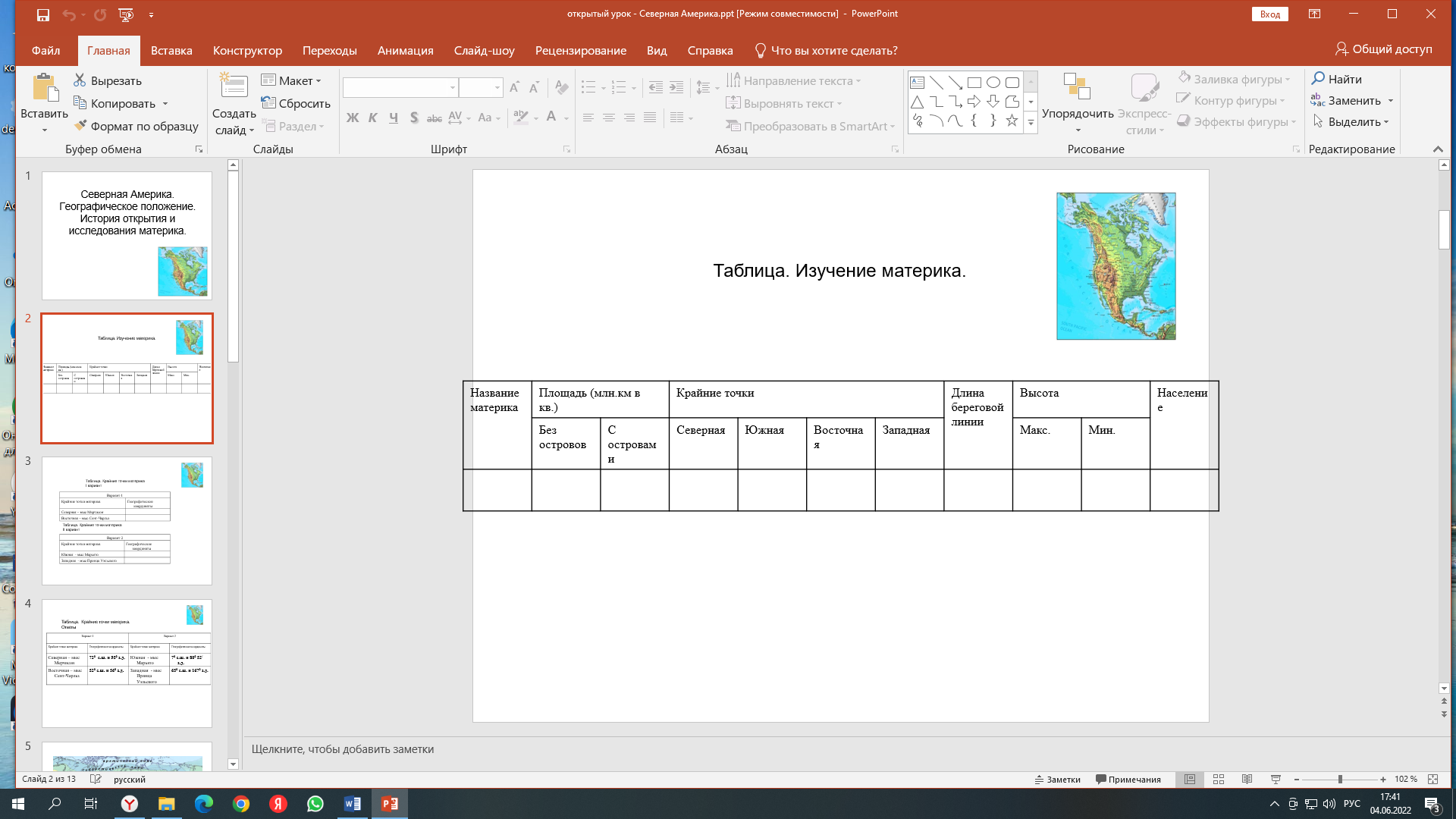 самооценкаОткрытие нового знания2Определяет задания по группам.Задание для I  ряда:1. Определите, как расположен материк относительно экватора, тропиков, полярных кругов, нулевого меридиана.2. Найдите крайние точки материка.Задание для II ряда:1. Какие океаны и моря омывают материк.Задание для III ряда:1. Как расположен материк относительно других материков?2. В каких климатических поясах расположен материк?Дети готовят ответы на вопросы в течение 2 минут.Работа с книгой, с картами атласа.Предметные: учащиеся получат ответы на вопросы:«Определение географического положения материка».Познавательные: учащиеся научатся вычитывать с текста и карт атласа  информацию. Регулятивные: учащиеся научатся работать по плану с текстом, выделять главные мысли. Коммуникативные: учащиеся научатся взаимодействовать друг с другом. Личностные : учащиеся проявят учебно-познавательный интерес к географической науке.Комплексное заданиеПервичная проверка понимания5Проверка ответов I, II,  III  группы.Ответ у доски. С использованием карты.Работа демонстративной картой на доске.Предметные: возможность повторить изученный материал. Регулятивные: умение выполнять учебное задание в соответствии с целью.Комплексное заданиеПервичная проверка понимания3-4Задание для всего класса.Работа в парах.Работа с карточками – таблица по вариантам. Приложение 2.- Дети, у вас на столе таблица.Демонстрация таблицы на слайде.I вариант определяет географические координаты для северной и восточной крайних точек.II вариант определяет географические координаты для южной и западной крайних точек.Дети определяют координаты в течение 3 - 4 – х минут.Работа с картами атласа, с презентацией.Предметные: возможность повторить изученный материал. Регулятивные: умение выполнять учебное задание в соответствии с целью.Приложение 2.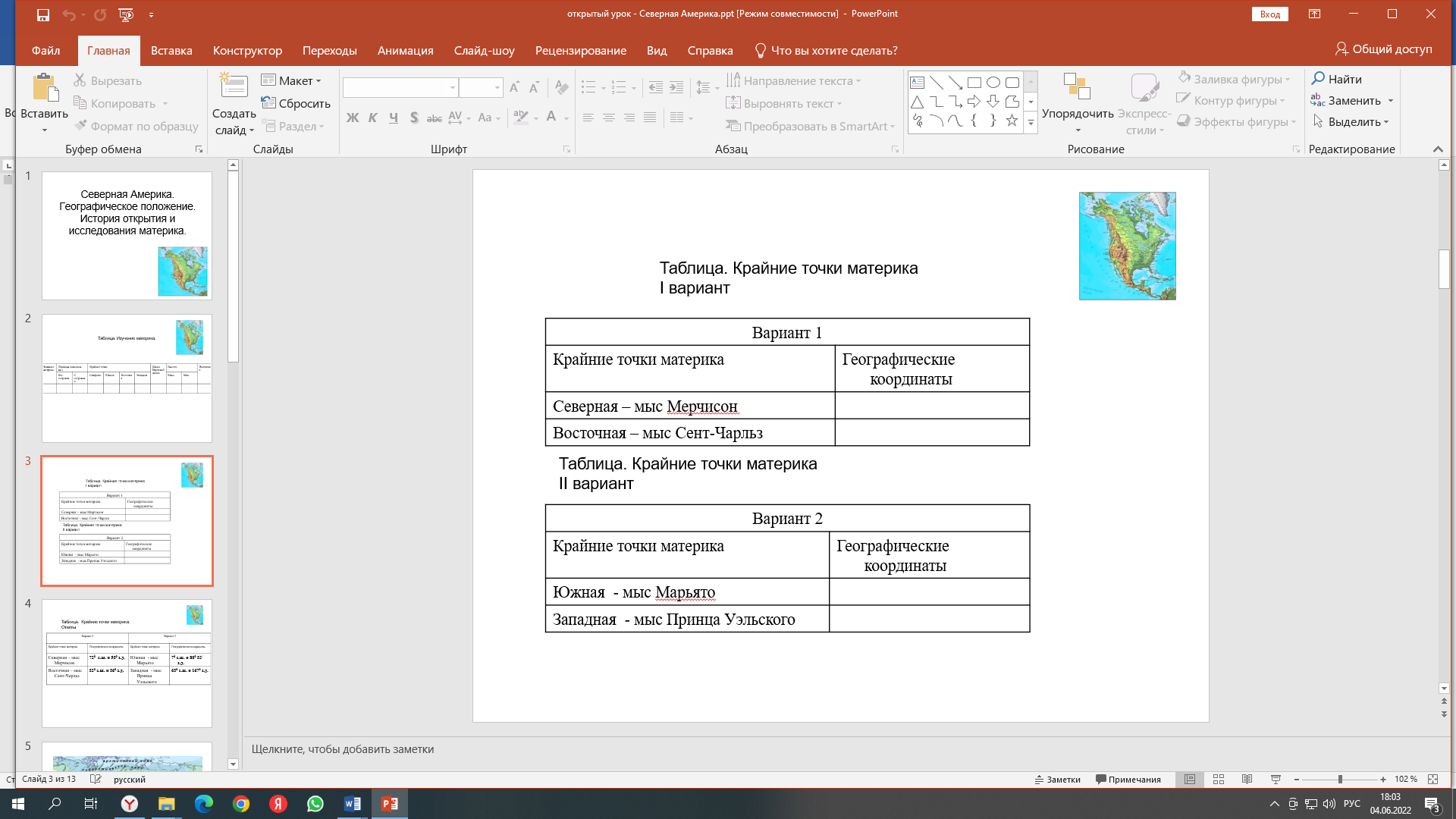 Комплексное заданиеПервичная проверка понимания5Учитель демонстрирует на слайде правильные ответы. Приложение 3.После определения проверяют друг у друга. Выставляют оценки.Сдают карточки учителю.Работа с презентацией.Предметные результаты: возможность повторить изученный материал. Регулятивные результаты: умение выполнять учебное задание в соответствии с целью.Приложение 3.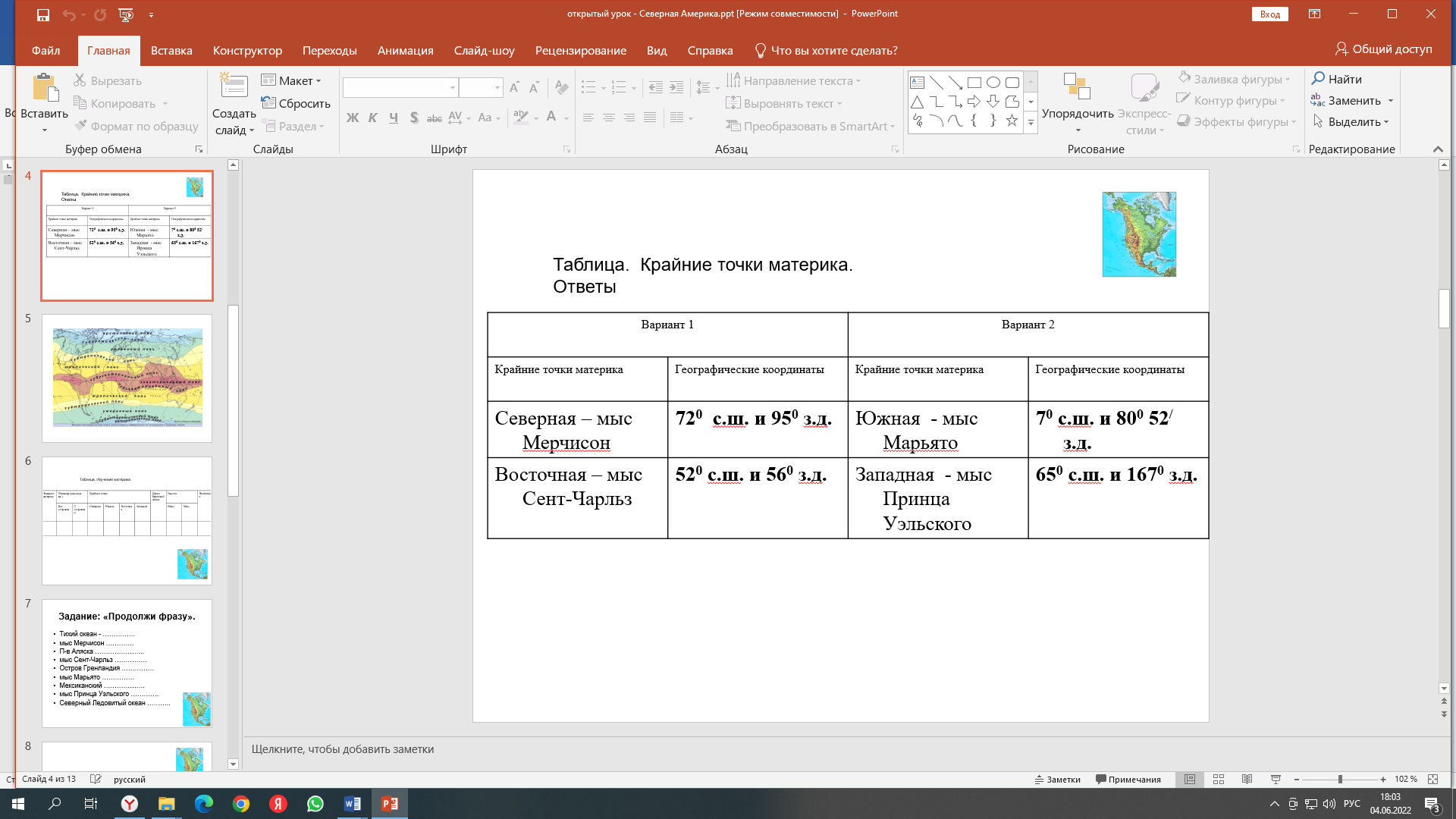 Взаимопроверка с выставлением оценок Первичная проверка понимания- Дети, вот мы и определили ГП материка. Сможем ли мы найти С.Америку на политической карте?Вызывает ученика к доске.Да.Ученик показывает материк.Работа с демонстрационной картойПредметные результаты: возможность повторить изученный материал. Регулятивные результаты: умение выполнять учебное задание в соответствии с целью.самооценка2Физкультпауза.Вы, наверное, устали?Ну, тогда все дружно встали.Мальчики потопали,Девочки похлопали.Вместе дружно потянули, повертелисьИ за парты все уселись.Дети выполняют физкультминутку.Проверка понимания.Практическая работа4Работа с таблицей в тетради.Учитель демонстрирует таблицу на слайде.Приложение 1.- Дети, а какова площадь материка. - Без островов – 20, 36- Запишите, длину береговой линии – 60 тыс. км.- Береговая линия изрезана сильно или слабо.Дети отвечают и заполняют таблицу.24, 2 млн.км в кв. – с островами.Да.Работа с презентацией.Предметные результаты: возможность повторить изученный материал. Регулятивные результаты: умение выполнять учебное задание в соответствии с цельюПриложение 1.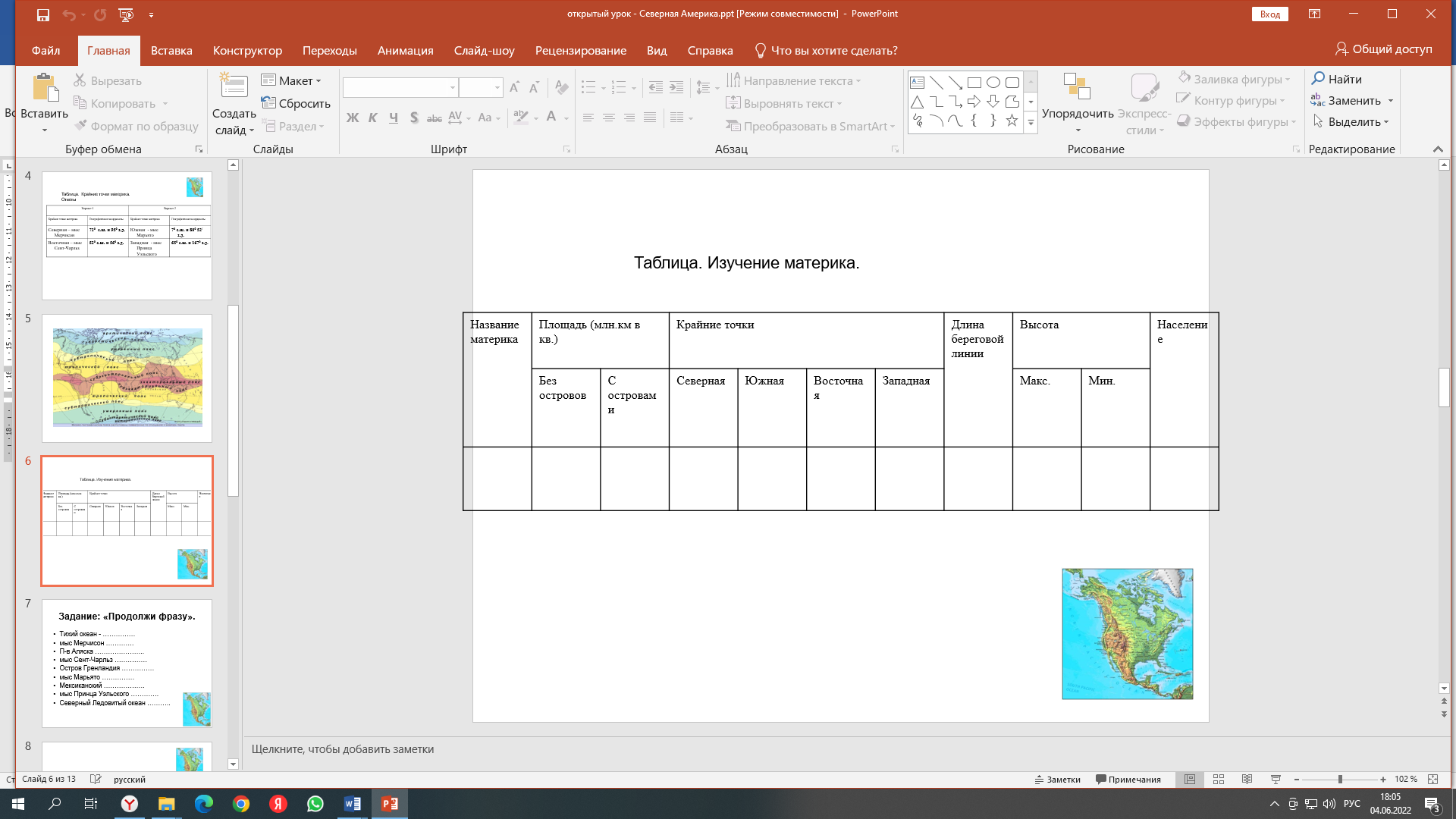 Комплексное задание Проверка понимания.Практическая работа4Определение элементов береговой линии.- У вас, было опережающее задание по изучению истории названия полуостровов и островов.Ученик показывает на физической карте полуострова и острова, называет их и объясняет историю их названий.1. Лабрадор (порт) – «земледелец».2. Флорида (исп.) – «цветущий».3. Юкатан (инд.) – «я, тебя, не понимаю».4. Калифорния (буквально) – «горячий горн».5. Аляска (от алеутского слова) – «большая земля».6. о.Гренландия (дат.) – «зелёная стран».7. о. Ньюфаундленд (англ.) – «вновь открытая земля».Работа с демонстративной картой, с картой атласа.Предметные результаты: возможность повторить изученный материал. Регулятивные результаты: умение выполнять учебное задание в соответствии с целью.Самооценка Проверка понимания.Практическая работа4Проверка домашнего задания: дополнительная информация по теме: «История исследования материка».Приложение 4.Ученик демонстрирует презентацию.Работа с презентацией.Предметные результаты: возможность повторить изученный материал. Регулятивные результаты: умение выполнять учебное задание в соответствии с целью.Приложение 4.Самооценка Подведение итогов. Оценивание4- Дети, подведём итоги урока.1. Работа с заданием МЭО.Приложение 5.2. Оценивание детей.Ответ детей.Работа с ЦОРПознавательные: контроль и оценка процесса и результатов деятельности, выстраивание логической цепочки рассуждения, рефлексия способов и условий действий. Коммуникативные: уметь устно и письменно выражать свои мысли, идеи. Личностные: устанавливать связь между целью деятельности и её результатом, адекватное понимание причин успеха/неуспеха в учебной деятельностиПриложение 5.https://demo.mob-edu.ru/ui/index.html#/bookshelf/course/1051/topic/84031/lesson/84032Выставление оценок. Рефлексия2Приложение 6.Демонстрирует слайд с вопросами:Я узнал…….Я думаю ………Я понял, что……….Было трудно……..Я научился………Меня удивило…….Ответ детей.Умение оценивать результаты учебной деятельности в соответствии с поставленной задачей.Приложение 6.Самооценка Домашнее задание3Задаёт и объясняет домашнее задание:Высокий уровень: П. 42; задание в контурной карте; задание в МЭО (Приложение 7). Средний уровень: п. 42, задание в контурной карте; Уровень с ОВЗ: составить синквейн; МЭО (Приложение 7).Записывают домашнее задание в дневник.Приложение 7.https://demo.mob-edu.ru/ui/index.html#/bookshelf/course/1051/topic/84031/lesson/84032 Название материкаПлощадь (млн.км в кв.)Площадь (млн.км в кв.)Крайние точкиКрайние точкиКрайние точкиКрайние точкиДлина береговой линииВысотаВысотаНаселение Название материкаБез острововС островамиСевернаяЮжнаяВосточная Западная Длина береговой линииМакс.Мин.Население Вариант 1Вариант 1Крайние точки материкаГеографические координатыСеверная – мыс МерчисонВосточная – мыс Сент-ЧарльзВариант 2Вариант 2Крайние точки материкаГеографические координатыЮжная  - мыс МарьятоЗападная  - мыс Принца УэльскогоВариант 1Вариант 1Вариант 2Вариант 2Крайние точки материкаГеографические координатыКрайние точки материкаГеографические координатыСеверная – мыс Мерчисон720  с.ш. и 950 з.д.Южная  - мыс Марьято70 с.ш. и 800 52/ з.д.Восточная – мыс Сент-Чарльз520 с.ш. и 560 з.д.Западная  - мыс Принца Уэльского650 с.ш. и 1670 з.д.Крайние точки материкаГеографические координатыСеверная – мыс МерчисонВосточная – мыс Сент-ЧарльзЮжная  - мыс МарьятоЗападная  - мыс Принца Уэльского